Planning & Transport Committee Meeting   To all Members of the Planning and Transport Committee: Cllr B Hanvey, Cllr P Heeley,    Cllr T Keech, Cllr A Lisher (Presiding Chairman), Cllr J Luckin and Cllr J Thomas. NOTICE is    hereby given, and Councillors are SUMMONED to attend a meeting of The Planning and Transport   Committee on:Monday 16th October 2023 at 7:00pm in the Washington Village Memorial Hall (Doré Room)A G E N D APT/10/23/1       To Receive and Approve apologies for absence.PT/10/23/2       To Receive Declarations of Interest and requests for Dispensation.PT/10/23/3       To Approve the Minutes of the last meeting on 18th September 2023PT/10/23/4	Public Speaking                             To Receive questions & comments from members of the public PT/10/23/5 	Outstanding Actions and Matters Arising from the last meeting PT/10/23/6       To Consider consultation responses to planning applications in the parish                                                           None reported PT/10/23/7       To Report on any Planning Compliance and Enforcement cases PT/10/23/8       Planning Decisions: To Receive and Report on decisions of significant applications                         in the parish PT/10/23/9       Appeals: To Receive and Report on appeals of significant application decisions PT/10/23/10     Planning & Transport Issues: To Consider the Licences for Speed Indicator                               Devices in Rock Road and London Road for recommendation to Council.  PT/10/23/11     To Receive Items for the next Planning and Transport Meeting Agenda   PT/10/ 23/12    Date and Time of next meetings                               Parish Council Meeting: Monday 6th November 2023, 7:30pm                             Planning & Transport Committee: Monday 20th November 2023, 7:00pm                              Open Spaces Committee: Monday 20th November 2023, 7:45pm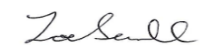                               Zoe Savill                             Clerk to Washington Parish Council                             10th October 2023Under the provisions of the Local Government Audit and Accountability Act 2014 (Openness of Local Government Bodies Regulations 2014), members of the public are permitted to film or record Council meetings to which they are permitted access, in a non-disruptive manner. By attending this meeting, it is deemed that you consent to this. A person or persons recording the parish meeting are reminded that the Public Speaking period is not part of the formal meeting and that they should take legal advice for themselves as to their rights to make any recording during that period